PERSONAL DETAILSName:Address: (house no, postcode)Date-of-Birth:Beds, Bucks & Northants LDWA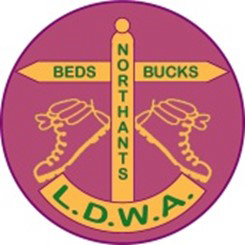 Please carry with you on all walksin an accessible place!PRIMARY EMERGENCY CONTACTName:Phone:GP DETAILSSurgery name:Postcode:In an area with road access:Call 999 and ask for an ambulanceNO PHONE SIGNALAsk members of the group to seek help.Only split the group if necessary, and work together in groups of 3 if possible.Shout / signal for help e.g., 6 whistle blasts and wait until your emergency contact raises the alarm.SECONDARY EMERGENCY CONTACT Name:Phone:Medical INFORMATIONMedication: Conditions: (allergies, blood group etc.)In a remote area:Call 999 and ask for the Police, then ask the Police to call Mountain RescueEMERGENCY MESSAGE DETAILSYour location.Details about the incident and casualty.Number of people in your group.Your mobile number.Any other location details to help identify your group.